Análise Musical 1 (CMU0366)Sextas-feiras, das 8:00 às 9:45 horas- Detalhamento da análise musical efetuada em duos, trios ou quartetos. No dia 30/06, grupos com 6 estudantes deverão depositar 3 arquivos na pasta Google Drive: um artigo com até 10 páginas (pdf), a partitura (pdf) e a gravação da obra musical escolhida (mp3 ou mp4). O conteúdo do artigo consistirá na análise musical de uma peça tonal. A peça deve ser passível de ser analisada de acordo com as técnicas de análise apresentadas durante o curso, seguindo estritamente a formatação por tópicos apresentada no template incluído ao final deste texto. Técnicas alternativas às apresentadas em aula não serão aceitas, uma vez que nosso objetivo é proporcionar uma oportunidade de apreensão, experimentação e crítica das/às técnicas apresentadas.- Avaliações: Teremos dois grupos de avaliações: a avaliação quantitativa (referentes às entregas dos 10 trabalhos com exercícios semanais resolvidos individualmente nas datas previamente estabelecidas) e a avaliação qualitativa (relativa à entrega do artigo até o dia 30/06). Observamos que não serão aceitos trabalhos entregues com atraso ou por e-mail, constituindo única exceção os trabalhos que venham acompanhados por atestado médico e que sejam entregues na semana seguinte. O local de entrega dos trabalhos e do artigo final é o Google Drive. Se, porventura, as aulas forem suspensas (devido a greve ou outro motivo), serão consideradas para nota as atividades entregues, portanto, é muito importante que os alunos efetuem as primeiras atividades de cada semestre. O conceito final corresponderá à média das duas pontuações conquistadas pelo estudante. Os trabalhos quantitativos não poderão ser repostos.- Frequência: A chamada será feita 15 minutos após o início da aula e a presença será válida somente se o aluno permanecer na sala até o término da aula.- Observações: (1) Não há período de recuperação ao final do semestre. (2) Este calendário poderá sofrer ajustes no decorrer do semestre, após comunicado prévio. (3) Ao realizarmos ensaios usando a formula de cálculo empregada para a elaboração do Histórico do Aluno, disponível em <https://uspdigital.usp.br/jupiterweb/jupDuvidas?t=d&codcns=5503>, observamos que, na Média Ponderada Limpa (MPL) não são consideradas as notas das reprovações, sejam elas, p.ex., 0.0 ou 4.0; na Media Ponderada Suja (MPS), são consideradas as notas das reprovações, de maneira que a MPS de um aluno que teve reprovação com nota 4.0 será maior do que a MPS de um aluno que teve MPS com nota 0.0.	A disciplina fornece subsídios para a análise da forma musical em obras compostas durante os séculos XVIII e XIX, e a interpretação musical crítica e vinculada a questões teóricas e estéticas. Esse conhecimento interage fortemente com propostas para a análise de obras anteriores e posteriores a esse período.	Bibliografia principal:MATHES, James. The analysis of Musical Form. Upper Saddle River, NJ: Prentice Hall, 2007.Bibliografia complementar: AYREY, Craig and EVERIST, Mark, ed. Analytical strategies and musical interpretation: essays on nineteenth- and twentieth-century music. NY: Cambridge University Press, 1996.BAKER, James; BEACH, David; BERNARD, Jonathan Bernard (Ed.). Music Theory in Concept and Practice. Rochester: University of Rochester Press, 1997.BENT, Ian; POPLE, Anthony. Analysis. In: SADIE, Stanley (Ed.). The New Grove Dictionary of Music and Musicians. v. 1. London: Macmillan, 2001.BERRY, Wallace. Form in Music. Englewood Cliffs: Prentice-Hall, 1966.BERRY, Wallace. Structural Functions in Music. NY: Dover, 1987.BERRY, Wallace. Musical Structure and Performance. New Haven: Yale University Press, 1989.CADWALLADER, Allen; GAGNÉ, David. Analysis of Tonal Music: A Schenkerian Approach. 3. ed. Oxford: Oxford University Press, 2011.CADWALLADER, Allen; GAGNÉ, David. Student Workbook to Accompany Analysis of Tonal Music: A Schenkerian Approach. 3. ed. Oxford: Oxford University Press, 2012.CAPLIN, W.; HEPOKOSKI, J.; WEBSTER, J. Musical Form, Forms, Formenlehre. Leuven: Leuven University Press. 2009.CAPLIN, W. Classical Form: A theory of formal functions for the instrumental music of Haydn, Mozart, and Beethoven. New York, NY: Oxford University Press, 1998.CHRISTENSEN, Thomas (Ed.). The Cambridge History of Western Music Theory. Cambridge: Cambridge University Press, 2007.COHN, Richard. Audacious Euphony: Chromaticism and the Triad’s Second Nature. Oxford: Oxford University Press, 2012.COOK, Nicholas. A Guide to Musical Analysis. London: J. M. Dent and Sons, 1987.COOK, Nicholas. Analysis through Composition. Principles of Classical Style. New York, NY: Oxford University Press, 1996.COOK, Nicholas; EVERIST, Mark (Ed.). Rethinking Music. New York: Oxford University Press, 2001. DAHLHAUS, Carl. Analysis and value judgment. NY: Pendragon Press, 1982.DUNSBY, Jonathan; WHITTALL, Arnold. Análise musical da teoria e na prática. Curitiba: Ed. UFPR, 2011.DUNSBY, Jonathan (Ed.). Models of Musical Analysis: Early Twentieth-Century. Oxford: Blackwell, 1993.DUNSBY, Jonathan (Ed.). Making Words Sing: Nineteenth- and Twentieth-Century Song. Cambridge: Cambridge University Press: 2004.FESSEL, Pablo. La doble génesis del concepto de textura musical. Revista eletrônica de musicologia, v. 11, 2007.GANDELMAN, Saloméa. 36 compositores brasileiros: obras para piano (1950/1988). RJ: Funarte; Relume Dumará, 1997.GREEN, Douglass M. Form in Tonal Music: An Introduction to Analysis. 2nd ed. NY: Holt, Rinehart and Winston, 1979.HEPOKOSKI, James; DARCY, Warren. Elements of Sonata Theory: norms, types and deformations in the Late-Eighteenth-Century Sonata. New York: Oxford University Press, 2006.KATER, Carlos. Cadernos de Estudo: Análise Musical. N.1-9. SP: Atravez, 1990-97.KOSTKA, Stefan M.; PAINE, Dorothy. Tonal Harmony: With an Introduction to Twentieth-Century Music. NY: McGraw-Hill, 2000.KRAMER, Jonathan. The Time of Music: New Meanings, New Temporalities, New Listening Strategies. NY: Schirmer, 1988.KRAMER, Jonathan. The Concept of Disunity and Musical Analysis. Music Analysis, v. 23, n. 2/3, p. 361-372, 2004.LaRUE, Jan. Guidelines for Style Analysis. 2nd ed. Warren, MI: Harmonie Park Press, 1992.MEYER, L. Emotion and meaning in music. Chicago: University of Chicago Press, 1956.MOREIRA, Adriana Lopes; PASCOAL, Maria Lúcia. Razões e meios para o envolvimento com a proposta de Heinrich Schenker. Orfeu, UDESC, v. 6, n. 3, p. 234-265, 2021.MOLINO, Jean. Les fondements symboliques de l'expérience esthétique et l'analyse comparée musique-poésie-peinture. Analyse Musicale, n. 4, Paris, juin l986, p. 11-18.MORGAN, Robert P. The Concept of Unity and Musical Analysis. Music Analysis. V. 22, n. 1-2, p. 7-50, Mar-Jul 2003.PALISCA, Claude; BENT, Ian. Theory, theorists. In: SADIE, Stanley (Ed.). The New Grove dictionary of music and musicians. v. 25. London: Macmillan, 2001. p. 359-385.PARSONS, Laurel; RAVENSCROFT, Brenda. Analytical Essays on Music by Women Composers: Concert Music, 1960-2000. Oxford: Oxford University Press, 2016.POPLE, Anthony (Ed.). Theory, Analysis and Meaning in Music. Cambridge: Cambridge University Press, 1994. REHDING, Alexander; RINGS, Steven (ed.). The Oxford Handbook of Critical Concepts in Music Theory. New York: Oxford University Press, 2019.RINK, John (Ed.). The Practice of Performance: Studies in Musical Interpretation. Cambridge: Cambridge U. Press, 2005.RINK, John. Análise e (ou?) performance. In: ILARI, Beatriz. Cognição & artes musicais: uma revista interdisciplinar. Curitiba: DeArtes UFPR, 2007.ROSEN, Charles. Sonata forms. 3 ed. NY: W. W. Norton, 1988.ROSEN, Charles. The classical style: Haydn, Mozart, Beethoven. Expanded Ed. NY: W. W. Norton, 1997.SCHOENBERG, Arnold. Fundamentos da composição musical. SP: Edusp, 1991 (3. ed. 2015).SCHOENBERG, Arnold. Style and idea. Berkeley: University of California Press, 1984.STEIN, Deborah. Engaging Music: Essays in music analysis by 22 authors. New York, NY: Oxford University Press, 2004.STOÏANOVA, Ivanka. Manuale d’Analyse Musicale: variations, sonate, forms cycliques. Paris: Minerve, 2000. TUREK, Ralph. The Elements of Music: Concepts and applications. 2nd vol. NY: McGraw-Hill, 1996.WHITE, John. Comprehensive Musical Analysis. New Jersey: Scarecorw, 1994.WHITE, John. The Analysis of Music. 2nd ed. Metuchen: Scarecrow, 1984.http://www.jstor.org/ - Importante: o site do arquivo JSTOR - Journal Storage - The Scholarly Journal Archive - permite que se façam downloads de grande parte dos artigos publicados em 74 revistas científicas de excelência, como Music Analysis, Journal of Musical Theory, Perspectives of New Music, Music Theory Spectrum, Journal of Musicology, Music Educators Journal, 19th Century Music e Latin American Music Review. Todos os terminais das bibliotecas da USP dão acesso a essa base de dados, que também é disponível a todos os professores e alunos da USP via sistema VPN. Para mais informações, acesse http://www.sibi.usp.br/servicos/conexao-remota/ ou ligue para o STI-USP: 3091-6400.Título do trabalho: subtítulo (fonte Times New Roman, tamanho 14, centralizado, espaço simples, negrito)Nome do autorUniversidade, e-mailResumo: Este é um template genérico para artigos. O resumo do texto deve ter até 100 palavras. O resumo deve ser o último tópico do artigo a ser escrito, uma vez que deve constituir uma síntese do objetivo, da justificativa, da metodologia, do corpo do trabalho e da conclusão. (Fonte Times New Roman, tamanho 10, espaço simples, justificado, indentação de 1,25 cm à esquerda e à direita, deixando uma linha em branco entre o Resumo e as Palavras-chave.)Palavras-chave: Listar até cinco palavras associadas ao foco do trabalho, organizadas de forma que as mais abrangentes precedam as mais específicas e separadas por ponto (p.ex., Piano. Música do século XX. Gilberto Mendes.). Recomenda-se que os termos sejam identificados em vocabulários controlados, disponíveis para consulta em: <https://www.sibi.usp.br/produtos/vocabulario-controlado-usp/>. Deixar duas linhas em branco (fonte 10) entre as Palavras-chave e o corpo do texto (ou o subtítulo, se houver).	Redigir um texto introdutório que verse a respeito de aspectos que preparem o leitor para uma compreensão da análise musical que será apresentada. Por exemplo, esse texto pode confrontar conceitos teóricos de diversos autores, contextualizar historicamente o compositor e/ou sua(s) tendência(s) composicional(is). Deve incluir os objetivos, justificativa e metodologia utilizados para a realização do trabalho. Não pode incluir frases jornalísticas de efeito, biografias extensas e descrições do conteúdo do livro didático. (Fonte Times New Roman, tamanho 12, espaço simples, justificado, deixando uma linha em branco entre os parágrafos sem espaçamento divisório.)Toda informação contida no artigo deve vir seguida das referências sobre a fonte pesquisada. Para tanto, deve ser utilizado o formato da referência entre parênteses (SOBRENOME, ano, página), por exemplo (KOSTKA, 2012, p. 133), salvos os casos originários de reflexão do autor para o presente trabalho. O Resumo e a Introdução deverão corresponder a aproximadamente 10% da extensão do trabalho.	No caso de uso das citações – seja ela direta (em que o texto de outrem vem entre aspas) ou indireta (em que você narra o que leu no texto de outrem ou em que você cita seu texto anterior) –, deve usar sempre o formato da referência entre parênteses (SOBRENOME, ano, página). As citações diretas que tenham mais do que três linhas devem ser destacadas da seguinte maneira:“Este parágrafo de citação direta possui mais do que três linhas (fonte Times New Roman, tamanho 10, espaço simples, indentação de 4,0 cm à esquerda). Observe que ‘as aspas simples podem ser usadas somente no interior de uma citação delimitada por aspas duplas’. Lembramos que trabalhos copiados de outrem ou que consistam em tradução literal do trabalho de outrem serão avaliados com nota zero, tendo em vista ser de grande importância a experiência da autonomia na elaboração de um texto” (SOBRENOME, ano, p. xx).Análise musical da peça xxxx, de Fulano de Tal	Redigir um parágrafo introdutório à análise que traga informações extramusicais sobre a peça – por exemplo, a data e o local em que foi composta, a dedicatória, aspectos que motivaram sua composição (como a apreciação de uma escultura, de um fenômeno natural, o contato com obras de outro compositor etc.), bem como considerações sobre o texto literário, quando se tratar de uma canção.Se for o caso, voltar-se à apresentação da forma e do material escalar e/ou dos conjuntos e/ou outro aspecto formativo da peça, finalizando essa passagem com uma reflexão sobre a interação entre material e forma.	As figuras devem ser: separadas do texto por uma linha em branco, seguidas por uma legenda e trazer indicações como (Fig. 1) no corpo do texto.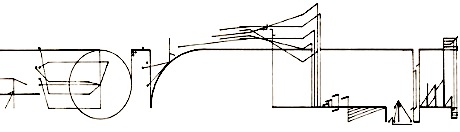 Fig. 1: Legenda da Figura, do Gráfico ou da Tabela, que justifique e/ou explique em uma frase a necessidade de sua inserção no texto (fonte Times New Roman, tamanho 10, espaço simples). Deve vir acompanhada de especificações que remetam à sua origem, como p.ex., Compositor, Peça, III (comp. xx-xx).	As denominações sobre notas, acordes ou tonalidades devem ser escritas com a inicial maiúscula (p.ex., nota Ré, Mi b maior, Fá # menor). A designação para conjuntos deve ser, p.ex., conjunto 3-5 (016) na primeira aparição e conjunto 3-5 nas próximas inserções.Tempo e rítmica	Apresentar os aspectos temporais da peça, considerando os conceitos aprendidos. Dinâmica e articulação	Referir-se a questões decorrentes do uso da dinâmica e da articulação pelo compositor na peça em questão, relacionando-os com os demais aspectos da peça. Textura, densidade e timbre	Reportar-se ao uso de textura, densidade e timbre, considerados os conceitos aprendidos e relacionando-os com os demais aspectos da peça.Conclusão (ou Considerações finais)	Na Conclusão, inter-relacionar os aspectos apreendidos e contextualizados musicalmente, tecer observações a respeito da inter-relação entre textura, densidade, timbre, dinâmica, articulação, tempo, rítmica, material e forma. Não incluir reflexões a respeito do seu aprendizado, frases jornalísticas de efeito, citações de trabalhos de outrem, nem enaltecer a genialidade do compositor. Este é um espaço para a reflexão do autor a respeito de aspectos que ele considerou relevantes. Referências bibliográficasOs exemplares consultados devem ser apresentados em ordem alfabética, sem divisão em seções (fonte Times New Roman 12, espaçamento simples, alinhamento apenas à esquerda). Exemplos:SOBRENOME, Prenome(s) do Autor. Título do livro em negrito ou itálico: subtítulo [se houver]. Tradução de [se for o caso]. edição [se não for a primeira – por exemplo, 2. ed.]. Local de publicação: Editora, ano. (Por exemplo, São Paulo: Edusp, 2010.)		Título do livro em negrito ou itálico: subtítulo [se houver]. Tradução de [se for o caso]. edição [se não for a primeira]. Local de publicação: Editora, ano. (Para a listagem de livro do mesmo autor da citação anterior.)SOBRENOME, Prenome(s) do primeiro Autor; SOBRENOME, Prenome(s) do segundo Autor. Título do livro em negrito ou itálico: subtítulo [se houver]. Tradução de [se for o caso]. edição [se não for a primeira]. Local de publicação: Editora, ano. (Para a listagem de livro com dois ou mais autores.)SOBRENOME, Prenome(s) do Autor da Parte da Obra. Título da parte. In: SOBRENOME, Prenome(s) do Autor da Obra. Título do trabalho em negrito ou itálico: subtítulo [se houver]. edição [se não for a primeira]. Local de publicação: Editora, ano, página inicial-final da parte. (Para a listagem de partes de livros.)SOBRENOME, Prenome(s) do Autor do Artigo. Título do artigo. Título do periódico em negrito ou itálico. Local de publicação: Editora, número do volume, número do fascículo, página inicial-final do artigo, ano. Disponível em: <http://...>. Acesso em: dia mês abreviado ano. (Para a listagem de artigo publicado em periódico científico.)SOBRENOME, Inicial do prenome(s) do(s) Autor(es) do Trabalho. Título do trabalho publicado nos Anais de um Congresso. In: NOME DO EVENTO, número do evento, ano de realização, local. Anais... Local de publicação: Editora, ano de publicação. página inicial-final do trabalho. Disponível em: <http://...>. Acesso em: dia mês abreviado ano.SOBRENOME, Inicial do prenome(s) do(s) Autor(es). Título da Tese ou da Dissertação: subtítulo [se houver]. Dissertação (Mestrado em Música) - Instituto, Universidade, Local, ano. Disponível em: <http://...>. Acesso em: dia mês abreviado ano [p.ex., 8 fev 2010].SOBRENOME, Prenome(s) do Compositor. Título da partitura em negrito ou itálico: subtítulo [se houver]. edição [se não for a primeira]. Incluir a palavra Partitura no idioma da citação. Local de publicação: Editora, ano.TÍTULO do registro fonográfico: subtítulo [se houver]. Nome e sobrenome do(s) Compositor(es) (incluir o termo Compositor entre parênteses). Nome e sobrenome do(s) Intérprete(s) (incluir o termo Intérprete, instrumento, entre parênteses). Local de publicação: Editora, ano. Suporte [por exemplo, Compact Disc] e demais informações complementares ficam após o ponto final [se for o caso].TÍTULO da página online: subtítulo [se não houver autor]. Local de publicação: Editora, ano [se houver]. Disponível em: <http://...>. Acesso em: dia mês abreviado ano.Calendário e ProgramaDataAssunto por aulaAuto regulação da aprendizagem: fixação autônoma do conteúdo e preparação autônoma para o próximo conteúdo (em casa)Neste semestre, iremos desenvolver as seguintes atividades laboratoriais, na sala de aula e em casa:- Mathes, capítulos 1 a 12, havendo 10 trabalhos semanais (50% da média final) e 1 artigo escrito por grupo de 6 pessoas (50% da média final).- Bibliografia complementar será apresentada ao longo das aulas. Link:https://drive.google.com/drive/folders/0AMgbNLKtnvVqUk9PVA Onde está o material das aulas?1. Moodle USP e-disciplinas > Acessar > Análise Musical III. Link: https://edisciplinas.usp.br/course/view.php?id=109537 2. Google Drive > Drives compartilhados > Aulas e trabalhos Análise 1 - 2023. https://drive.google.com/drive/folders/0ADj4DRQZOmVmUk9PVA 3. Audios Mathes > Drives compartilhados > Percepção e Análise Musical > Áudios Benward, Mathes com ênfase tonal e modalhttps://drive.google.com/drive/folders/0AMgbNLKtnvVqUk9PVA Onde posso montar o único arquivo PDF?- Site www.ilovepdf.com, opções JPG to PDF e MERGE PDF.Obras musicais compostas por mulheres: https://www.musicbywomen.org Livro com exercícios escritos, acompanhado de tradução em português:MATHES, James. The analysis of Musical Form. Upper Saddle River, NJ: Prentice Hall, 2007.Como faço para estudar?Leituras semanais Mathes: Toda semana você deverá se preparar para o tema da aula seguinte. Inicie cada novo capítulo pela leitura da tradução completa em português, consultando concomitantemente o livro original em inglês e ouvindo as obras musicais de cada exemplo, se possível na íntegra. A tradução e o livro em pdf estão disponíveis tanto no Google Drive como no Moodle USP e-disciplinas; as gravações estão disponíveis no Google Drive.Exercícios semanais Mathes: realize semanalmente os exercícios aqui especificados, anotando-os em uma folha. Nas respostas, procure demonstrar o seu raciocínio graficamente e sempre redija um breve texto que explique a sua compreensão da passagem, trazendo suas reflexões sobre a composição e a performance da mesma. Procure ser coerente musicalmente e utilize os termos técnicos aprendidos nesta disciplina. Com isso, você estará aproveitando o seu tempo para aprender a redigir um trabalho científico de análise, o que lhe será muito útil para um futuro ingresso no mestrado. Ao final, fotografe as suas anotações, passe os arquivos com fotos para PDF, monte um único arquivo PDF e coloque-o na pasta correspondente do Google Drive.Para o artigo final: Monte um grupo com 6 estudantes e escolha uma peça para ser analisada e constituir o conteúdo do artigo final com até 10 páginas, que será entregue até o dia 30/06. Use o template disponível nas últimas páginas deste Calendário (e também no Google Drive e no Moodle USP e-disciplinas). Trabalhe semanalmente na análise musical da peça escolhida, até que o artigo atinja um nível para submissão em um congresso. Informe-se mais sobre o artigo na seção “Forma de avaliação”.Curso na FFLCH para Práticas de Leitura e Escrita Acadêmicas. Inscreva-se!https://www.youtube.com/playlist?list=PLAudUnJeNg4vWJhEJ_da26C-QW5qiS7uZ e https://uspdigital.usp.br/jupiterweb/obterDisciplina?sgldis=FLF0506 18/03Semana de Recepção aos Calouros24/03- Apresentação da disciplina,- Aprovação deste Calendário,- Forma musical e design tonal (MATHES, 2007, cap. 1 e 2)- Leitura e escuta semanal: Mathes, Cap. 1 a 3 (tradução, livro e arquivos de áudio).- Escolher o grupo e a peça que será analisada no artigo final, a ser entregue até 30/06.31/03Design tonal, design temático e estruturas de frases (MATHES, 2007, cap. 2 e 3)- Exercício semanal: Mathes, Cap. 1, Ex. 1 (p. 11, escolher 2 peças: Haendel, Weill, Tchaikovsky, Bach e Beethoven), Cap. 2, Ex. 3.2.1 e 3.2.2 (p. 32 e 33, Bach e Beethoven). Inserir na pasta Google Drive até 12/04.- Leitura e escuta semanal: Mathes, Cap. 4 (tradução, livro e arquivos de áudio).- Durante os feriados, esboçar com seu grupo um planejamento da análise para o artigo final e ler artigos de outrem relacionados ao objeto do seu artigo final, a ser entregue até 30/06. Deixar prontos os arquivos com a partitura (pdf) e a gravação da obra musical escolhida (mp3 ou mp4).07/04Feriado Semana Santa14/04Estruturas e ritmos de frases(MATHES, 2007, cap. 3 e 4)- Exercício semanal: Mathes, Cap. 3, Ex. 4.1 e 4.2 (p. 57, Beethoven, Sonata e Quarteto) e Cap. 4, Ex. 1 e 4.3 (p. 74 e 77).  Inserir na pasta Google Drive até 26/04.- Leitura e escuta semanal: Mathes, Cap. 5 (tradução, livro e arquivos de áudio).21/04Feriado Tiradentes28/04Funções formais e textura musical(MATHES, 2007, cap. 5)- Exercício semanal: Mathes, Cap. 5, Ex. 2 inteiro (p. 95).  Inserir na pasta Google Drive até 03/05.- Leitura e escuta semanal: Mathes, Cap. 6 (tradução, livro e arquivos de áudio).05/05Formas em uma parte e formas binárias(MATHES, 2007, cap. 6)- Exercício semanal: Mathes, Cap. 6, Ex. 2.1 e 2.2 (p. 110, Bach e Beethoven), 5.1 e 5.2 (p. 116-121, Haydn e Grieg). Inserir na pasta Google Drive até 10/05.- Leitura e escuta semanal: Mathes, Cap. 7 (tradução, livro e arquivos de áudio).12/05Formas ternárias (MATHES, 2007, cap. 7)- Exercício semanal: Mathes, Cap. 7, Ex. 4.1.4, 4.1.5, 4.4.3 e 4.4.6 (p. 140-141, Mozart e Schumann). Inserir na pasta Google Drive até 17/05.- Leitura e escuta semanal: Mathes, Cap. 8 (tradução, livro e arquivos de áudio).19/05Forma sonata(MATHES, 2007, cap. 8)- Exercício semanal: Mathes, Cap. 8, n. 6 (p. 161, Haydn Sinfonia 104), n. 1 (p. 174, Mozart K. 333), n. 2 (p. 181, Haydn op. 76), n. 1 (p. 182, Beethoven op. 53). Inserir na pasta Google Drive até 24/05.26/05Forma sonata(MATHES, 2007, cap. 8)- Leitura e escuta semanal: Mathes, Cap. 9 (tradução, livro e arquivos de áudio).02/06Modificação da forma sonata e formas cíclicas (MATHES, 2007, cap. 9)- Exercício semanal: Mathes, Cap. 9, n. 1 (p. 200, Haydn Sinfonia 104), n. 1 (p. 210-211, Mozart K. 453) e n. 5 (p. 219, Franck). Inserir na pasta Google Drive até 14/06.- Leitura e escuta semanal: Mathes, Cap. 10 (tradução, livro e arquivos de áudio).09/06Feriado Corpus Christi16/06Formas rondó(MATHES, 2007, cap. 10)- Exercício semanal: Mathes, Cap. 10, n. 1 e 2 (p. 221, Couperin), n. 1 (p. 227, Haydn), n. 2 (p. 243, Beethoven). Inserir na pasta Google Drive até 21/06.- Leitura e escuta semanal: Mathes, Cap. 11 (tradução, livro e arquivos de áudio).23/06Ostinato e formas de variação (MATHES, 2007, cap. 11)- Leitura e escuta semanal: Mathes, Cap. 12 (tradução, livro e arquivos de áudio).30/06Gêneros contrapontísicos(MATHES, 2007, cap. 12)- Avaliação oral da disciplina: feedback dos alunos.30/06: Data máxima para a inserção na pasta Drive de um artigo com até 10 páginas (pdf), a partitura (pdf) e a gravação da obra musical escolhida (mp3 ou mp4).07/07Palestra a ser determinada14/07Não haverá atendimento aos alunos. Correção dos artigos e cálculo de notas pela professora.Forma de avaliaçãoDescriçãoBibliografia